Дисциплина: Математика: алгебра и начала анализа, геометрия.Курс: 1Группы: 6,7Преподаватель: Калугина Т.М. (tatyana.kalugina.8@mail.ru)Сроки: 23.03-27.03Задания: Сделать краткий конспект по теме «Призма. Прямая и наклонная призма. Параллелепипед. Куб».Учебник: М. И. Башмаков. «Математика» для начального и среднего образования, 2014г., стр 141-145, 152-155., выполнить задание № 1 на стр.145,на повторение-выполнить задания на карточках(прилагаются):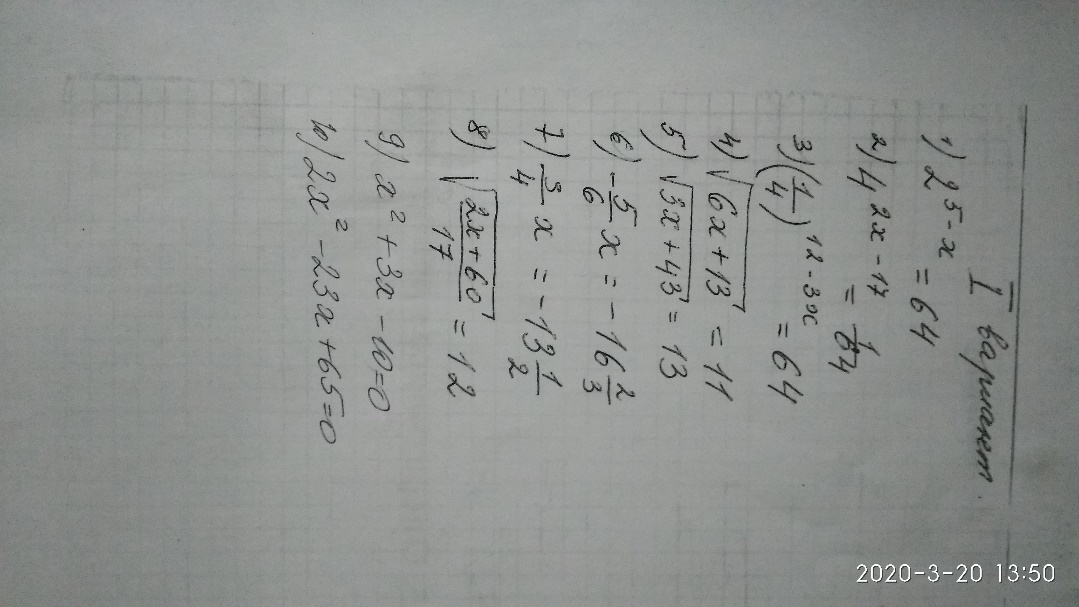 